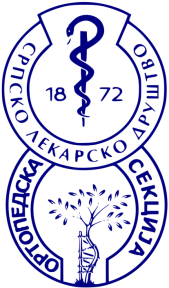 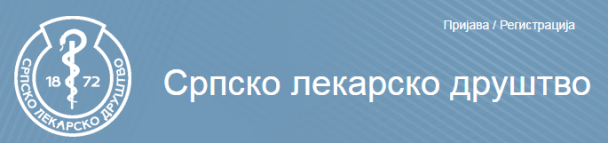 Poziv za sastanak Ortopedske sekciju SLDSa velikim zadovoljstvom vas obavestavamo da organizujemo sastanak Ortopedske sekcije SLD u petak 16.12.2022 u 17 h. u prostorijama SLD u ulici Džordža Vašingtona 19, u Beogradu.Dnevni red sastanka a. Organizacioni deo sastanka : 1. Otvaranje sastanka i pozdravna reč predsednika Ortopedske sekcije prof. dr Čedomira Vučetića   b. Stručni deo sastanka sa temama sastankaTeme predavanja: 1. Prof. Č. Vučetić: Hirurško  lečenje  kompleksnih  rana 2. Prof. Č. Vučetić: Kada  primeniti  negativni  pritisk u  lečenju  rana  3. Novine i trendovi u ortopedskoj hirurgiji sa stručnih skupova u protekloj godini4. Sponzorsko izlaganje, podrška farmaceuta5. DiskusijaPosle  skupa organizovan je koktel.Stručni skup je akreditovan kod Zdravstvenog saveta republike Srbije br. akreditacije A-1-1330/22 Predavanja su akreditovana i nose 2 boda za učesnike i 3 boda za predavače. Prisustvo skupu je besplatno. 17.11.2022. u Beogradu                                                   Predsednik  ortopedske sekcije SLD                                                                                                  Prof. dr Čedomir Vučetić,                                                                                      spec. ortopedske hirurgije i traumatologije                                                              